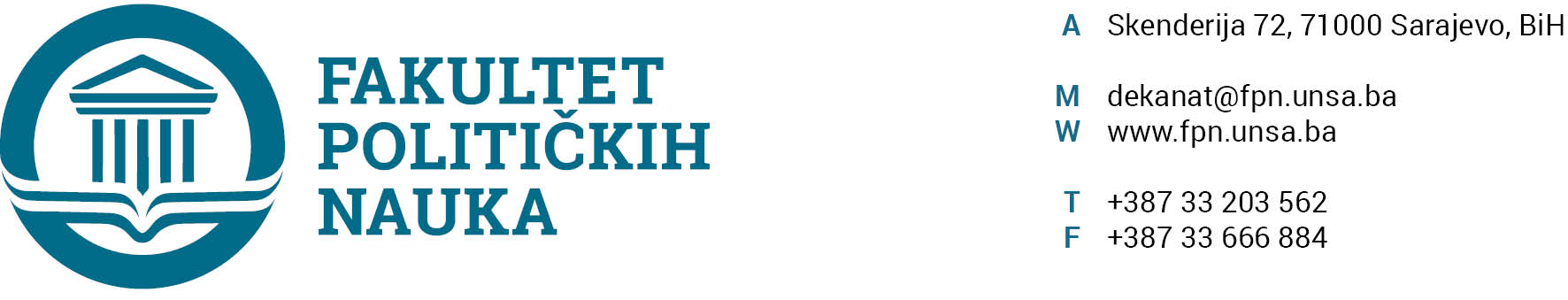 UNIVERZITET U SARAJEVUFAKULTET POLITIČKIH NAUKAODSJEK SOCIOLOGIJASARAJEVO, 01.06.2023. GODINEZAPISNIKsa sjednice Odsjeka Sociologija održane u četvrtak, 01.06.2023. godine, u 11.00 sati (održana u Zbornici) sa slijedećim dnevnim redom:Prisutni članovi odsjeka:Prof. dr. Dino Abazović, prof. dr. Asim Mujkić, prof. dr. Sarina Bakić, doc. dr. Amer Osmić, doc. dr. Abdel Alibegović, prof. dr. Mirza Emirhafizović, doc. dr. Samir Forić, Selma Alispahić MA, prof. dr. Valida Repovac Nikšić.Odsutni članovi odsjeka:Prof. dr. Lejla Mušić (opravdano - putem e-maila podržala sve tačke dnevnog reda), prof. dr. Šaćir Filandra (opravdano), prof. dr. Adnan Džafić (opravdano – podržao sve tačke dnevnog reda), prof. dr. Senadin Lavić, prof. dr. Halima Sofradžija, prof. dr. Merima Čamo.Dnevni red:Usvajanje zapisnika sa (elektronske) redovne sjednice Vijeća Odsjeka za sociologiju, održane 10.05.2023. godine.Zaključak: Odsjek je jednoglasno usvojio Zapisnik sa sjednice.Usvajanje prijedloga tema, mentora i sastava komisija na drugom ciklusu studija (3+2).Zaključak: Odsjek je usvojio prijedloge tema, mentora i sastava komisije.Usvajanje Izvještaja i prijedloga odluke o izboru člana akademskog osoblja u nastavno-naučno zvanje vanredan profesor na naučnu oblast Sociologija.Zaključak: Odsjek je jednoglasno usvojio Izvještaj i prijedlog odluke. Tekuća pitanja.Zaključak: Prof. dr. Valida Repovac Nikšić obavijestila je Odsjek o broju studenata zainteresiranih za studij sociologije koji su prisustvovali Danu otvorenih vrata, kao i da je u toku izrada promotivnog materijala za društvene mreže (Facebook i Instagram) u što su uključeni i studenti i alumni Odsjeka Sociologija. Pored toga, objasnila je kako zbog objektivnih razloga planirana aktivnost promocije Odsjeka u srednjim školama u Bosni i Hercegovini nije bila moguća, te da se trenutno formira komisija za prijem studenata i da su individualne kampanje i razgovori sa potencijalnim studentima najbolja strategija za promociju. Također, članovi Odsjeka odlučili su da će prof. dr. Sarina Bakić napisati članak o Odsjeku Sociologija koji će biti objavljen na medijskim portalima, te da će prof. dr. Sarina Bakić i doc. dr. Samir Forić obaviti promotivna gostovanja u televizijskim jutarnjim programima. Doc. dr. Samir Forić ukazao je na važnost saradnje sa Institutom za filozofiju i društvenu teoriju (IFDT) u Beogradu, posebno kada je riječ o novom programu studija holokausta i genocida, te na potrebu da se 19. 11. 2024. godine povodom 60 godina postojanja Odsjeka Sociologija organizira naučna konferencija. Prof. dr. Valida Repovac Nikšić i prof. dr. Dino Abazović predložili su da se povodom navedene konferencije održi tematska sjednica nakon ispita (u junu ili septembru). Najzad, prof. dr. Sarina Bakić najavila je održavanje konferencije “Stvarajmo društvo bez nasilja nad ženama: šutnja nije rješenje” na FPN-u od 2.6.2023. do 4.6.2023. godine i pozvala je članove Odsjeka da prisustvuju.ŠEFICA ODSJEKA:Prof. dr. Valida Repovac Nikšić